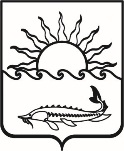 Р Е Ш Е Н И ЕСОВЕТА МУНИЦИПАЛЬНОГО ОБРАЗОВАНИЯПРИМОРСКО-АХТАРСКИЙ РАЙОНседьмого созывот 31 января   2024 года                                                                                  № 425 город Приморско-АхтарскО внесении изменений в решение Совета муниципального образования Приморско-Ахтарский район  от 26 июня 2013 года № 371 «О муниципальном дорожном фонде  муниципального образования Приморско-Ахтарский район»В соответствии со статьей 179.4  Бюджетного кодекса Российской     Федерации  Совет муниципального образования Приморско-Ахтарский район       Р Е Ш И Л:1.  Внести в решение Совета муниципального образования Приморско-Ахтарский район от 26 июня 2013 года № 371 «О муниципальном дорожном   фонде муниципального образования Приморско-Ахтарский район» следующие изменения:          1) в Приложение 1 к решению:	в пункте 1 подпункт 2:          дополнить новыми абзацами вторым и третьим следующего содержания:а) «доходов местных бюджетов от платы в счет возмещения вреда,     причиняемого автомобильным дорогам местного значения тяжеловесными транспортными средствами;доходов местных бюджетов от штрафов за нарушение правил движения тяжеловесного и (или) крупногабаритного транспортного средства;»;б) абзацы второй и третий считать соответственно абзацами четвертым и пятым; 2) в Приложение 2 к решению: а) пункт 5 изложить в новой редакции:«5. Уполномоченным    органом    администрации     муниципального    образования Приморско-Ахтарский район, обеспечивающим использование средств   Фонда,    является    отдел   ЖКХ  и  капитального   строительства   администрации муниципального образования Приморско-Ахтарский район  (далее – Отдел).»;б) в пункте 7 слово «Управления» заменить словом «Отдела»;в) в пункте 8 слово «Управлением» заменить словом «Отделом»;г) в пункте 9 слово «Управление» заменить словом «Отдел»;д) в пункте 10 слово «Управление» заменить словом «Отдел».2. Администрации муниципального образования Приморско-Ахтарский район разместить настоящее  решение  в сети «Интернет» на официальном  сайте администрации муниципального образования Приморско-Ахтарский  район  и  официально опубликовать настоящее  решение. 3. Настоящее решение вступает в силу после его официального               опубликования,  и  применяется  к  правоотношениям,  возникшим   при         составлении и исполнении бюджета муниципального образования Приморско-Ахтарский район, начиная с бюджета на 2024 год и на плановый период 2025 и 2026 годов (на 2024 год). Председатель Совета муниципального образования Приморско-Ахтарский район_________________Е.А. КутузоваГлава муниципального образования Приморско-Ахтарский район_________________М.В. Бондаренко